Тарасенко Павел ЮрьевичDocuments and further information:Послужная книжка моряка,паспорт моряка,свидетельство матроса 2 класса,подтверждение,бжсPosition applied for: Deck CadetDate of birth: 02.02.1990 (age: 27)Citizenship: UkraineResidence permit in Ukraine: NoCountry of residence: UkraineCity of residence: SevastopolPermanent address: Острякова  153 кв 41Contact Tel. No: +38 (069) 267-33-44E-Mail: pashatarasenko@yandex.ruU.S. visa: NoE.U. visa: NoUkrainian biometric international passport: Not specifiedDate available from: 01.04.2009English knowledge: PoorMinimum salary: 800 $ per month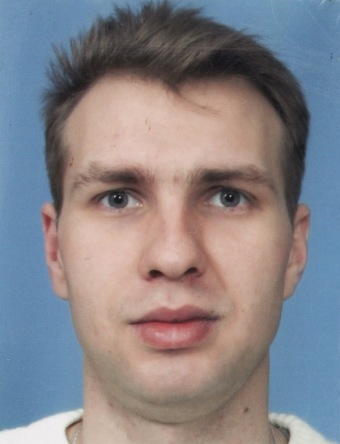 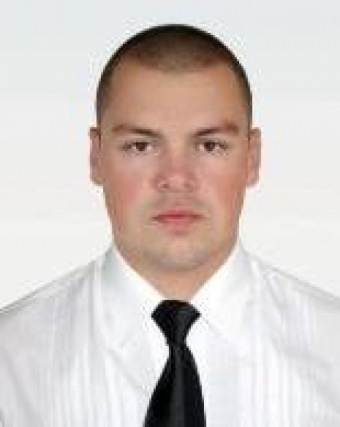 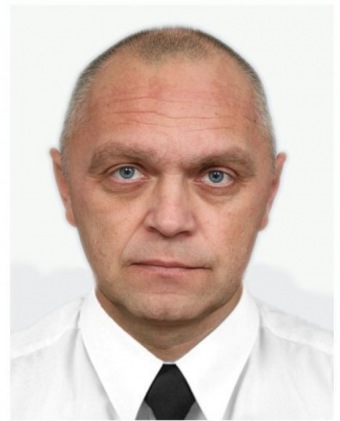 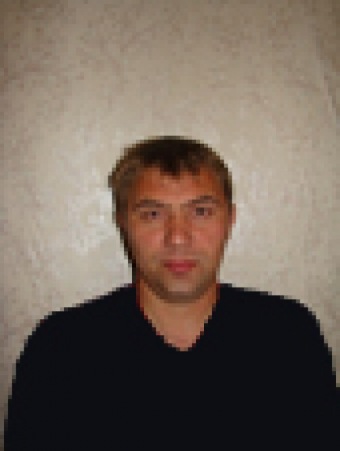 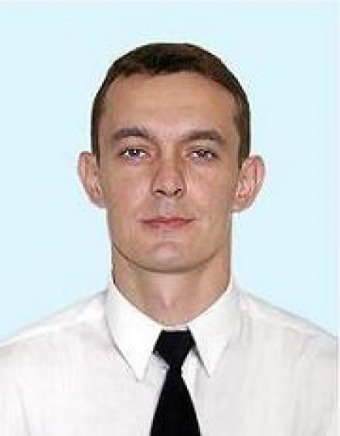 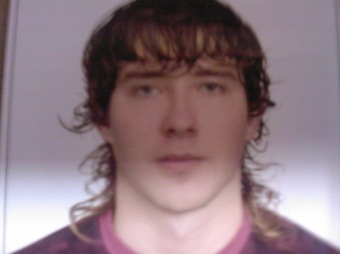 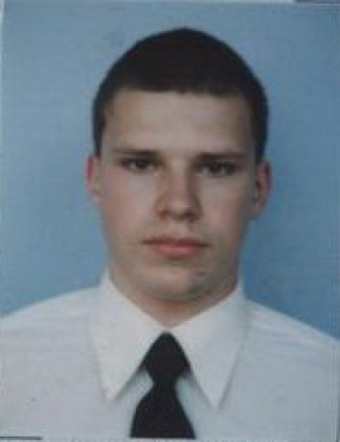 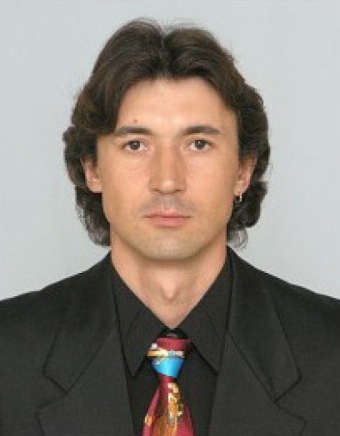 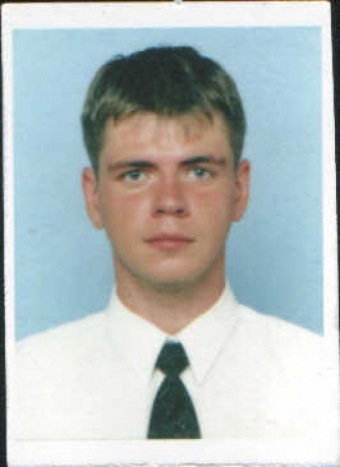 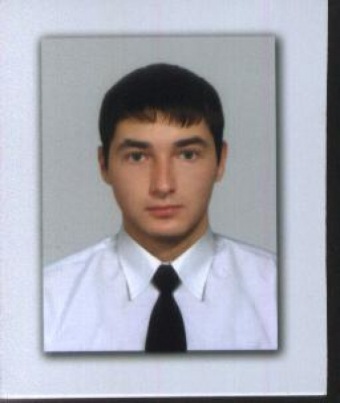 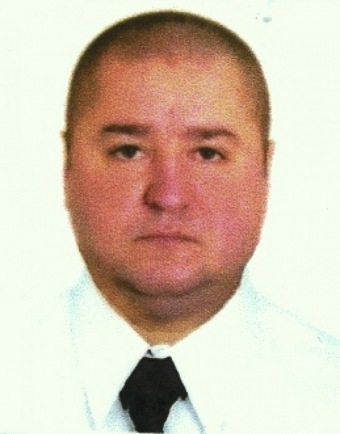 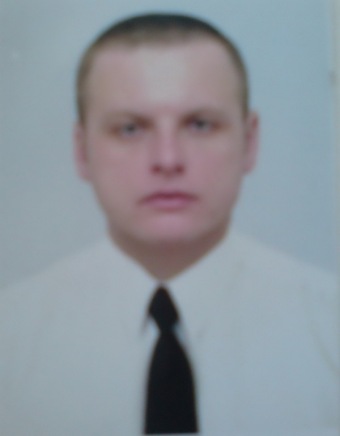 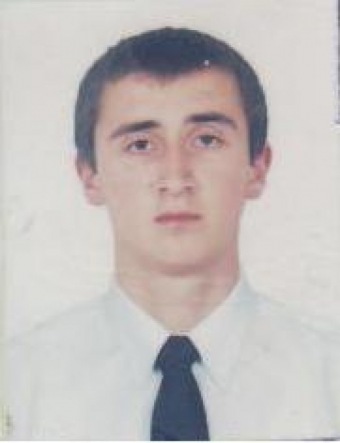 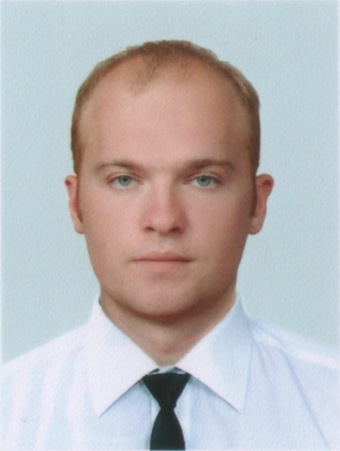 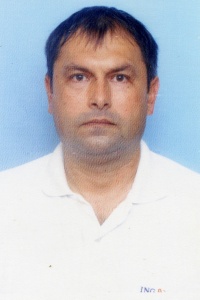 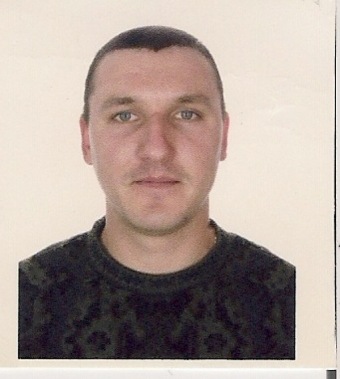 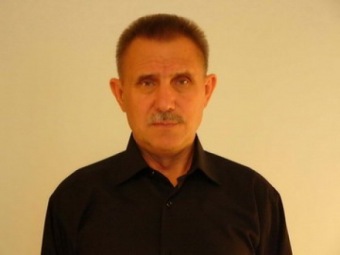 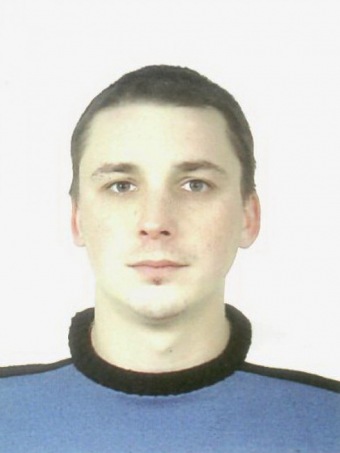 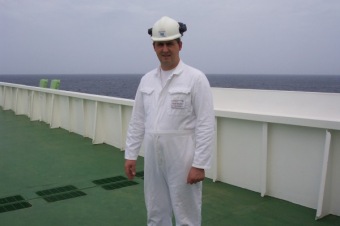 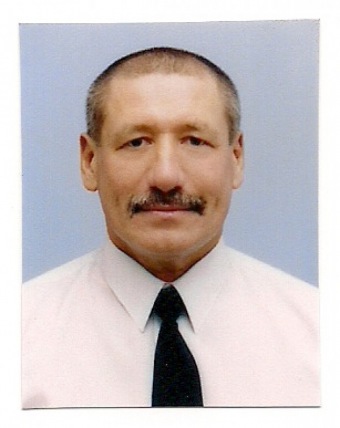 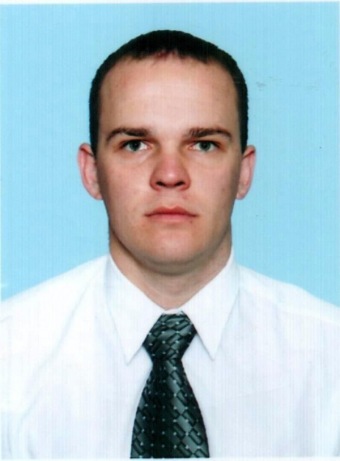 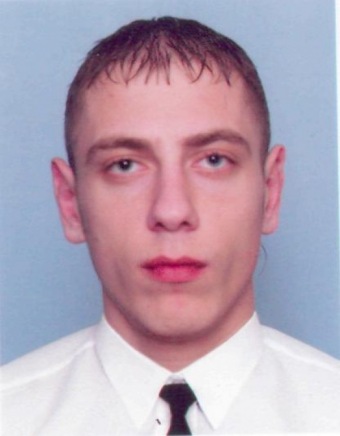 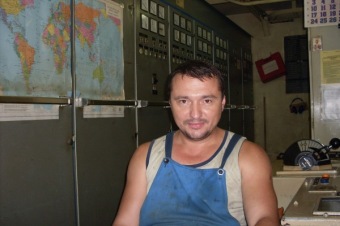 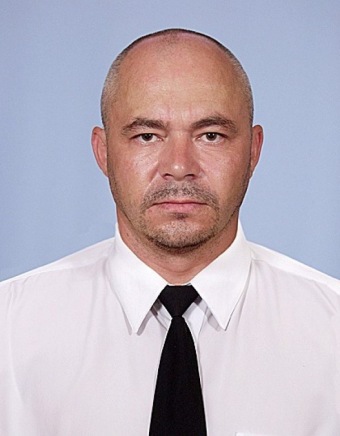 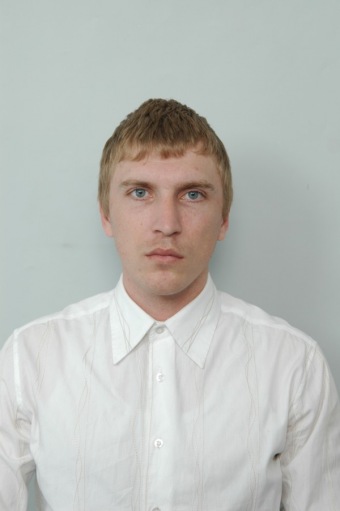 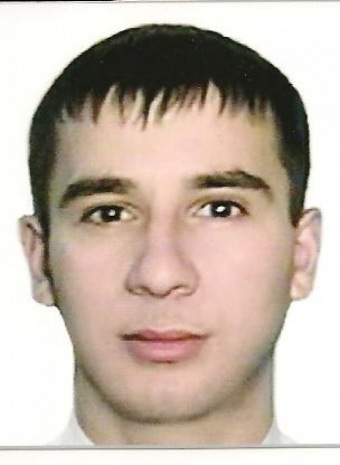 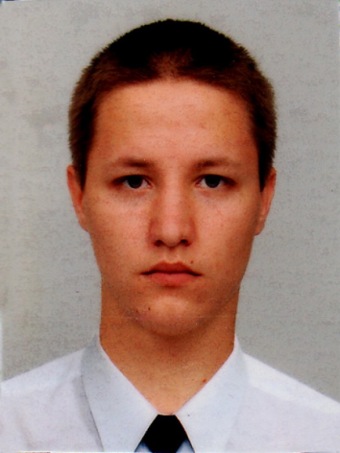 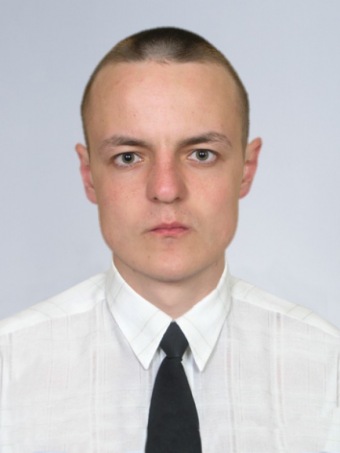 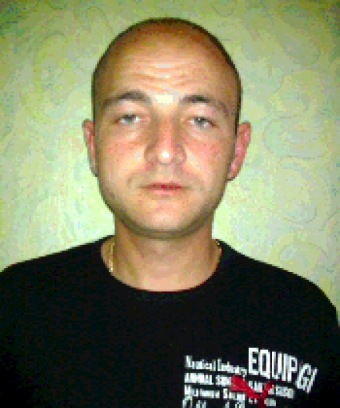 